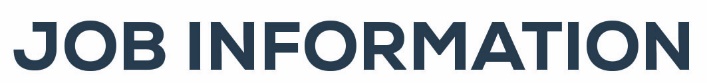 RHS is looking to appoint a talented and enthusiastic graduate to the post of Teacher of Biology with effect from January 2019.  It is expected that the appointee will be happy teaching science to pupils in Years 7 and 8 and biology from Year 9 through to Year 13.  This is an exciting opportunity for a biologist looking to join a highly successful department that is embracing new developments and technology in the subject. The new Teacher of Biology will be expected to bring a dynamic and creative teaching style to the department, working to promote scientific enquiry and a love of science learning in pupils of all ages.  They will be expected to contribute to the wider co-curricular life of the department.  The Teacher of Biology works alongside and reports directly to the Head of Biology.Responsibilities are detailed in the generic job descriptions of Teachers at the Royal Hospital School and should be read in conjunction with the Subject Teacher Specification, both of which are attached.THE SCHOOLThe Royal Hospital School (RHS) is an HMC co-educational boarding and day school for approximately 750 pupils aged 11-18.  The School occupies a magnificent 200 acre site in the Suffolk countryside just south of Ipswich.The School selects pupils from a reasonably broad ability range and for this reason we focus on achieving a positive value added for all our pupils.  Applications for places at RHS are extremely healthy and this year our pupil numbers are the highest on record.The Royal Hospital School aims to provide academic excellence with an outstanding range of cultural and sporting opportunities.  This is strongly backed up by first-class pastoral care and a commitment to leadership, service and spiritual awareness.  We have an outstanding campus which provides a safe and secure environment.  We have a talented and dedicated staff who believe in maximising each child's potential, fuelling their aspirations, firing their imagination and encouraging independence of thought.  We seek to provide pupils with the skills and confidence to navigate their own lives and to think about where they will be at 25.Recently the School undertook the development of the internal sporting facilities including a new strength and conditioning room, a fitness suite, dance and martial arts studio and the addition of a climbing wall in a refurbished sports hall.  Further development of the School estate and the provision of top quality facilities for the education of our pupils remains a priority. The School has embarked upon a rolling programme of classroom refurbishment and, thanks to the generosity of our trustees, Greenwich Hospital, a £400,000 Wi-Fi programme has facilitated wireless internet access across the whole school campus since 2013.  All members of the teaching staff and all pupils have iPads as part of the School’s mobile learning initiative.MISSION AND AIMSOur Mission is to understand each young person’s strengths, to help them to make the right choices at the right time, navigating through their critical, formative years and ensuring their education becomes the foundation for their happiness and success.AimsThe aims of the Royal Hospital School are:to develop intellectual curiosity and academic confidence;to enable pupils to grow into the person they wish to become, fulfilling their potential and prepared for life after school;to inspire leadership, adventure and self-discovery;to foster creativity and imagination;to provide a secure and nurturing community which promotes wellbeing, fitness and healthy competition;to instill the values of service, loyalty and commitment and uphold the School's unique and rich heritage;to cultivate a global outlook and environmental responsibility.LAST INSPECTIONThe School was inspected in January 2015 and received excellent ratings in all nine areas by the Independent Schools Inspectorate.  The inspector commented:“The School has clear aspirations for its pupils.  It seeks to promote the attributes of inspiration, challenge and leadership in its pupils.  Pupils are encouraged to strive for academic excellence and to endorse the values of service, loyalty and commitments whilst upholding the School’s unique and rich heritage. The School encourages leadership and a sense of adventure and self-discovery. A high priority is the promotion of service both within the School and to the wider community. The School aims to foster creativity and imagination within a civilised, caring, Christian community, based on high standards of behaviour, mutual respect, trust and courtesy between staff and pupils. The School cultivates a global outlook and sense of environmental responsibility. It aims to encourage pupils to develop fitness, wellbeing and enter into healthy competition.”  Candidates can read the full Report on the School’s website at http://www.royalhospitalschool.org/school-life/overview/#inspection-report. The regulatory compliance inspection in January 2018 found that the school was compliant in all areas.THE SCIENCE FACULTYThe Science Faculty is a large department of 16 teaching staff, six of whom are biology specialists, as well as three well-qualified full-time technicians.  The faculty is located within the main classroom block and all science lessons are taught in one of the school’s eleven well-resourced science laboratories, three of which are dedicated to biology. Each laboratory is fitted with an interactive whiteboard and projector. Architects are currently looking at options to build a new Science facility as part of the school’s ambitious development plan. That said, the departments are well resourced, and the Biology department benefits from having a wide range of teaching resources available to promote learning.  THE CURRICULUMPupils in Years 7–9 are taught science for 9 lessons per fortnight.  In years 7 and 8 pupils are taught by one teacher who covers all three specialisms.  In Year 9 pupils have three specialist science teachers, each teaching for 3 periods per fortnight.  The biology curriculum for pupils in Year 7 and 8 and the early part of Year 9 follows a course based on the Cambridge Biology KS3 course that has been designed in house to build the skills and knowledge needed for the new challenging GCSE curriculum. Pupils commence GCSE content from mid-way through Year 9. As part of the Year 9 options process, pupils decide whether they would like to pursue Combined Science, or Separate Sciences in Years 10 and 11.  Pupils taking Combined Science are taught 4 lessons of biology per fortnight across the two years, whilst students opting for the Separate Science route have 6 lessons of biology per fortnight.  The department follows the Edexcel 9-1 GCSE course: the first entries were this summer, with the department gaining outstanding results.   Class sizes in Years 7-9 are typically around twenty pupils with some smaller classes in Years 10 and 11.  At A Level, the CIE A Level specification is followed with approximately fifteen to twenty five pupils out of a year group of about one hundred and twenty opting for biology.  Depending on the block size they are taught in two or three sets, giving an average class size of between 7 and 12 pupils.  Pupils are taught for 12 lessons per fortnight, usually split between two teachers, and all exams are taken at the end of the A Level course.  Results at A level have been strong, with the department consistently gaining amongst the highest value added in the school.The Science Faculty has a rich and varied extra-curricular programme, including a two week ‘RHS Festival of Science’ in November which includes speakers and workshops, the ‘spooky science’ night for Year 7 to coincide with Halloween, and the Year 8 Science Fair.  CREST was introduced three years ago and several pupils have completed Bronze and Silver projects with the aim to introduce Gold in the near future.  Sixth Form students are encouraged to participate in the Biology Olympiad and Intermediate Olympiad, and Year 9 students participate in the Biology Challenge.  There are visits to events such as ‘GCSE Science Live’ and A Level study days in London, and the department runs MedSoc – a society for pupils interested in studying medicine.   There is an opportunity for the successful applicant to further develop and take ownership of the Junior Science Club. This club aims to give further opportunities for students to investigate areas of their own scientific interest and develop more detailed scientific enquiry skillsThis is an exciting time to join the Science Department at the Royal Hospital School.  The school-wide use of mobile learning allows innovative and creative approaches to teaching and learning and there is a drive to inspire a love of science in students from the youngest years, and maintain this throughout their school career.  The school is seeking someone who shares the Faculty’s desire to inspire and motivate students in science learning, and is committed to promoting high standards of attainment whilst encouraging a breadth of study that will result in our pupils developing as balanced, well-rounded individuals.APPLICATION PROCESS/APPOINTMENT PROCEDUREApplications should be made on the RHS Application Form enclosed, be accompanied by a letter (no longer than one side of A4) giving reasons for applying for the post, and be sent to Mr. Simon Lockyer, Headmaster, Royal Hospital School, Holbrook, Ipswich, Suffolk, IP9 2RX (Email: recruitment@royalhospitalschool.org).  (*Note that a C.V. will not be accepted in lieu of a fully completed Application Form).Further details of the Royal Hospital School can be found on our website: www.royalhospitalschool.orgRHS is committed to safeguarding and promoting the welfare of children and young people and expects all staff and volunteers to share this commitment.  Employment is subject to satisfactory references and an Enhanced Disclosure & Barring Service (DBS) check.TEACHER OF BIOLOGYThe closing date for applications: 12noon 24 SeptemberInterviews: 27 and 28 September